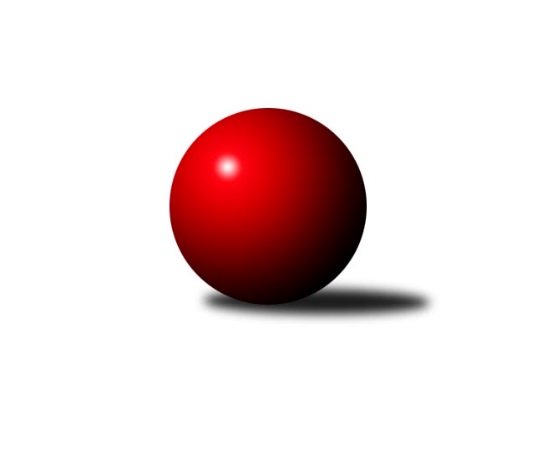 Č.15Ročník 2021/2022	2.5.2024 Krajská soutěž Vysočiny A 2021/2022Statistika 15. kolaTabulka družstev:		družstvo	záp	výh	rem	proh	skore	sety	průměr	body	plné	dorážka	chyby	1.	Sokol Častrov	13	12	1	0	65.0 : 13.0 	(74.0 : 30.0)	1726	25	1180	546	23.6	2.	KK Slavoj Žirovnice B	13	10	1	2	64.0 : 14.0 	(71.5 : 32.5)	1677	21	1167	510	25.8	3.	TJ Spartak Pelhřimov C	13	9	0	4	47.0 : 31.0 	(57.5 : 46.5)	1636	18	1140	496	28.5	4.	TJ Spartak Pelhřimov G	13	4	0	9	29.5 : 48.5 	(49.0 : 55.0)	1592	8	1122	470	38.2	.	o udržení					 	()						5.	TJ Sokol Cetoraz B	13	5	0	8	32.0 : 46.0 	(47.0 : 57.0)	1547	10	1107	440	43.1	6.	TJ Sl. Kamenice nad Lipou C	12	2	0	10	13.0 : 59.0 	(25.0 : 71.0)	1495	4	1067	428	49.8	7.	TJ Sl. Kamenice nad Lipou D	13	2	0	11	19.5 : 58.5 	(36.0 : 68.0)	1576	4	1116	460	41.9Tabulka doma:		družstvo	záp	výh	rem	proh	skore	sety	průměr	body	maximum	minimum	1.	Sokol Častrov	7	7	0	0	35.0 : 7.0 	(40.0 : 16.0)	1650	14	1718	1550	2.	KK Slavoj Žirovnice B	6	5	1	0	32.0 : 4.0 	(34.5 : 13.5)	1702	11	1782	1651	3.	TJ Spartak Pelhřimov C	6	4	0	2	21.0 : 15.0 	(25.5 : 22.5)	1687	8	1817	1599	4.	TJ Spartak Pelhřimov G	7	1	0	6	12.5 : 29.5 	(26.5 : 29.5)	1591	2	1673	1551	.	o udržení					 	()					5.	TJ Sokol Cetoraz B	7	3	0	4	21.0 : 21.0 	(31.0 : 25.0)	1553	6	1643	1450	6.	TJ Sl. Kamenice nad Lipou D	6	1	0	5	11.0 : 25.0 	(16.0 : 32.0)	1633	2	1699	1565	7.	TJ Sl. Kamenice nad Lipou C	6	1	0	5	7.0 : 29.0 	(10.0 : 38.0)	1593	2	1653	1538Tabulka venku:		družstvo	záp	výh	rem	proh	skore	sety	průměr	body	maximum	minimum	1.	Sokol Častrov	6	5	1	0	30.0 : 6.0 	(34.0 : 14.0)	1744	11	1866	1618	2.	KK Slavoj Žirovnice B	7	5	0	2	32.0 : 10.0 	(37.0 : 19.0)	1671	10	1845	1594	3.	TJ Spartak Pelhřimov C	7	5	0	2	26.0 : 16.0 	(32.0 : 24.0)	1631	10	1769	1539	4.	TJ Spartak Pelhřimov G	6	3	0	3	17.0 : 19.0 	(22.5 : 25.5)	1607	6	1685	1520	.	o udržení					 	()					5.	TJ Sokol Cetoraz B	6	2	0	4	11.0 : 25.0 	(16.0 : 32.0)	1546	4	1621	1474	6.	TJ Sl. Kamenice nad Lipou C	6	1	0	5	6.0 : 30.0 	(15.0 : 33.0)	1487	2	1573	1429	7.	TJ Sl. Kamenice nad Lipou D	7	1	0	6	8.5 : 33.5 	(20.0 : 36.0)	1577	2	1638	1381Tabulka podzimní části:		družstvo	záp	výh	rem	proh	skore	sety	průměr	body	doma	venku	1.	KK Slavoj Žirovnice B	9	8	1	0	49.0 : 5.0 	(54.5 : 17.5)	1722	17 	4 	1 	0 	4 	0 	0	2.	Sokol Častrov	9	8	1	0	46.0 : 8.0 	(51.5 : 20.5)	1723	17 	4 	0 	0 	4 	1 	0	3.	TJ Spartak Pelhřimov C	10	7	0	3	36.0 : 24.0 	(46.5 : 33.5)	1645	14 	3 	0 	2 	4 	0 	1	4.	TJ Spartak Pelhřimov G	10	4	0	6	25.0 : 35.0 	(38.5 : 41.5)	1589	8 	1 	0 	3 	3 	0 	3	.	o udržení					 	()		 	 	 	 	 	 		5.	TJ Sokol Cetoraz B	9	3	0	6	22.0 : 32.0 	(31.0 : 41.0)	1568	6 	2 	0 	3 	1 	0 	3	6.	TJ Sl. Kamenice nad Lipou C	9	1	0	8	6.0 : 48.0 	(16.0 : 56.0)	1496	2 	0 	0 	4 	1 	0 	4	7.	TJ Sl. Kamenice nad Lipou D	10	1	0	9	14.0 : 46.0 	(26.0 : 54.0)	1587	2 	1 	0 	5 	0 	0 	4Tabulka jarní části:		družstvo	záp	výh	rem	proh	skore	sety	průměr	body	doma	venku	1.	Sokol Častrov	4	4	0	0	19.0 : 5.0 	(22.5 : 9.5)	1716	8 	3 	0 	0 	1 	0 	0 	2.	TJ Spartak Pelhřimov C	3	2	0	1	11.0 : 7.0 	(11.0 : 13.0)	1625	4 	1 	0 	0 	1 	0 	1 	3.	KK Slavoj Žirovnice B	4	2	0	2	15.0 : 9.0 	(17.0 : 15.0)	1632	4 	1 	0 	0 	1 	0 	2 	4.	TJ Spartak Pelhřimov G	3	0	0	3	4.5 : 13.5 	(10.5 : 13.5)	1620	0 	0 	0 	3 	0 	0 	0 	.	o udržení					 	()		 	 	 	 	 	 	 	5.	TJ Sokol Cetoraz B	4	2	0	2	10.0 : 14.0 	(16.0 : 16.0)	1542	4 	1 	0 	1 	1 	0 	1 	6.	TJ Sl. Kamenice nad Lipou C	3	1	0	2	7.0 : 11.0 	(9.0 : 15.0)	1577	2 	1 	0 	1 	0 	0 	1 	7.	TJ Sl. Kamenice nad Lipou D	3	1	0	2	5.5 : 12.5 	(10.0 : 14.0)	1545	2 	0 	0 	0 	1 	0 	2 Zisk bodů pro družstvo:		jméno hráče	družstvo	body	zápasy	v %	dílčí body	sety	v %	1.	Petr Němec 	Sokol Častrov  	13	/	14	(93%)	24.5	/	28	(88%)	2.	Miroslav Němec 	Sokol Častrov  	11	/	13	(85%)	18.5	/	26	(71%)	3.	Daniel Bašta 	KK Slavoj Žirovnice B 	10	/	10	(100%)	15	/	20	(75%)	4.	Aneta Kusiová 	KK Slavoj Žirovnice B 	10	/	12	(83%)	17.5	/	24	(73%)	5.	Igor Vrubel 	TJ Spartak Pelhřimov C 	9	/	13	(69%)	17	/	26	(65%)	6.	Jan Švarc 	TJ Sl. Kamenice nad Lipou D 	9	/	13	(69%)	16	/	26	(62%)	7.	Jozefína Vytisková 	TJ Spartak Pelhřimov C 	9	/	14	(64%)	18.5	/	28	(66%)	8.	František Housa 	KK Slavoj Žirovnice B 	8	/	10	(80%)	15	/	20	(75%)	9.	Josef Melich 	TJ Sokol Cetoraz B 	8	/	13	(62%)	17	/	26	(65%)	10.	Stanislav Kropáček 	TJ Spartak Pelhřimov C 	8	/	15	(53%)	18.5	/	30	(62%)	11.	Jan Hruška 	TJ Spartak Pelhřimov G 	8	/	15	(53%)	16.5	/	30	(55%)	12.	Jiří Čamra 	TJ Spartak Pelhřimov G 	8	/	15	(53%)	15	/	30	(50%)	13.	Karel Pecha 	TJ Spartak Pelhřimov C 	8	/	15	(53%)	13.5	/	30	(45%)	14.	Radek David 	TJ Spartak Pelhřimov G 	7.5	/	14	(54%)	17	/	28	(61%)	15.	Jaroslav Kolář 	Sokol Častrov  	7	/	8	(88%)	12	/	16	(75%)	16.	Zdeněk Januška 	KK Slavoj Žirovnice B 	7	/	8	(88%)	11	/	16	(69%)	17.	Milan Kalivoda 	-- volný los -- 	7	/	10	(70%)	13	/	20	(65%)	18.	Lukáš Čekal 	Sokol Častrov  	6	/	8	(75%)	13	/	16	(81%)	19.	Martin Marek 	Sokol Častrov  	6	/	8	(75%)	11	/	16	(69%)	20.	Vilém Ryšavý 	KK Slavoj Žirovnice B 	6	/	8	(75%)	10	/	16	(63%)	21.	Luboš Novotný 	TJ Sokol Cetoraz B 	5	/	10	(50%)	9	/	20	(45%)	22.	Vítězslav Kovář 	-- volný los -- 	5	/	13	(38%)	12	/	26	(46%)	23.	Jan Bureš 	KK Slavoj Žirovnice B 	4	/	5	(80%)	8	/	10	(80%)	24.	Jaroslav Šindelář ml.	TJ Sl. Kamenice nad Lipou C 	4	/	6	(67%)	8	/	12	(67%)	25.	Jan Pošusta 	TJ Sokol Cetoraz B 	4	/	7	(57%)	6	/	14	(43%)	26.	Jan Novotný 	TJ Sokol Cetoraz B 	4	/	10	(40%)	11	/	20	(55%)	27.	Jiří Rychtařík 	TJ Sl. Kamenice nad Lipou D 	4	/	11	(36%)	10	/	22	(45%)	28.	Jan Vintr 	-- volný los -- 	4	/	15	(27%)	9	/	30	(30%)	29.	Michal Votruba 	Sokol Častrov  	3	/	3	(100%)	4	/	6	(67%)	30.	Tomáš Váňa 	KK Slavoj Žirovnice B 	3	/	4	(75%)	4	/	8	(50%)	31.	Jan Pošusta ml.	TJ Sokol Cetoraz B 	3	/	7	(43%)	7	/	14	(50%)	32.	Aleš Schober 	TJ Sl. Kamenice nad Lipou C 	3	/	8	(38%)	6	/	16	(38%)	33.	Pavel Vodička 	TJ Sl. Kamenice nad Lipou C 	3	/	9	(33%)	6	/	18	(33%)	34.	Václav Brávek 	TJ Sokol Cetoraz B 	3	/	11	(27%)	8	/	22	(36%)	35.	Ondřej Votápek 	TJ Sl. Kamenice nad Lipou D 	3	/	13	(23%)	8	/	26	(31%)	36.	Zdeňka Nováková 	Sokol Častrov  	2	/	3	(67%)	3	/	6	(50%)	37.	Lukáš Melichar 	TJ Spartak Pelhřimov G 	2	/	7	(29%)	4.5	/	14	(32%)	38.	David Fára 	TJ Sl. Kamenice nad Lipou D 	2	/	7	(29%)	2	/	14	(14%)	39.	Jiří Poduška 	TJ Spartak Pelhřimov G 	2	/	8	(25%)	4	/	16	(25%)	40.	Petra Schoberová 	TJ Sl. Kamenice nad Lipou C 	2	/	12	(17%)	8.5	/	24	(35%)	41.	Jaroslav Vácha 	-- volný los -- 	2	/	15	(13%)	6.5	/	30	(22%)	42.	Michal Zeman 	TJ Sokol Cetoraz B 	1	/	2	(50%)	1	/	4	(25%)	43.	Zuzana Fučíková 	TJ Spartak Pelhřimov C 	1	/	2	(50%)	1	/	4	(25%)	44.	Václav Paulík 	TJ Sl. Kamenice nad Lipou C 	1	/	7	(14%)	3	/	14	(21%)	45.	Jaroslav Šindelář 	TJ Sl. Kamenice nad Lipou C 	1	/	10	(10%)	5	/	20	(25%)	46.	Pavel Vaníček 	TJ Sl. Kamenice nad Lipou D 	0.5	/	12	(4%)	4	/	24	(17%)	47.	Václav Rychtařík nejml.	TJ Sl. Kamenice nad Lipou C 	0	/	1	(0%)	1	/	2	(50%)	48.	Patrik Solař 	KK Slavoj Žirovnice B 	0	/	1	(0%)	1	/	2	(50%)	49.	Stanislav Šafránek 	KK Slavoj Žirovnice B 	0	/	1	(0%)	0	/	2	(0%)	50.	Zdeněk Fridrichovský 	-- volný los -- 	0	/	1	(0%)	0	/	2	(0%)	51.	Jiří Buzek 	TJ Sl. Kamenice nad Lipou D 	0	/	3	(0%)	2	/	6	(33%)	52.	Jan Podhradský 	TJ Sl. Kamenice nad Lipou C 	0	/	3	(0%)	1	/	6	(17%)	53.	Pavel Rysl 	-- volný los -- 	0	/	5	(0%)	1	/	10	(10%)Průměry na kuželnách:		kuželna	průměr	plné	dorážka	chyby	výkon na hráče	1.	Kamenice, 1-4	1655	1173	481	42.3	(413.9)	2.	Žirovnice, 1-4	1635	1134	501	31.4	(408.9)	3.	Pelhřimov, 1-4	1607	1129	477	37.4	(401.8)	4.	Sokol Častrov, 1-2	1596	1117	479	30.1	(399.0)	5.	TJ Sokol Cetoraz, 1-2	1547	1096	450	40.9	(386.9)Nejlepší výkony na kuželnách:Kamenice, 1-4Sokol Častrov 	1866	11. kolo	Zdeněk Januška 	KK Slavoj Žirovnice B	497	4. koloSokol Častrov 	1866	3. kolo	Lukáš Čekal 	Sokol Častrov 	487	11. koloKK Slavoj Žirovnice B	1845	4. kolo	Miroslav Němec 	Sokol Častrov 	487	3. koloTJ Spartak Pelhřimov C	1769	6. kolo	Jozefína Vytisková 	TJ Spartak Pelhřimov C	485	10. koloTJ Spartak Pelhřimov C	1760	10. kolo	Jaroslav Kolář 	Sokol Častrov 	483	3. koloKK Slavoj Žirovnice B	1729	8. kolo	Petr Němec 	Sokol Častrov 	480	11. koloTJ Sl. Kamenice nad Lipou D	1699	10. kolo	Jan Hruška 	TJ Spartak Pelhřimov G	468	1. koloTJ Spartak Pelhřimov G	1685	5. kolo	Jan Švarc 	TJ Sl. Kamenice nad Lipou D	467	14. koloTJ Sl. Kamenice nad Lipou D	1675	7. kolo	Jan Švarc 	TJ Sl. Kamenice nad Lipou D	462	11. koloTJ Sl. Kamenice nad Lipou D	1671	11. kolo	Petr Němec 	Sokol Častrov 	457	3. koloŽirovnice, 1-4KK Slavoj Žirovnice B	1782	1. kolo	Daniel Bašta 	KK Slavoj Žirovnice B	459	5. koloKK Slavoj Žirovnice B	1748	5. kolo	Lukáš Čekal 	Sokol Častrov 	458	5. koloSokol Častrov 	1738	5. kolo	Vilém Ryšavý 	KK Slavoj Žirovnice B	453	1. koloKK Slavoj Žirovnice B	1695	3. kolo	Vilém Ryšavý 	KK Slavoj Žirovnice B	452	3. koloKK Slavoj Žirovnice B	1693	6. kolo	Jan Bureš 	KK Slavoj Žirovnice B	452	1. koloKK Slavoj Žirovnice B	1670	14. kolo	Petr Němec 	Sokol Častrov 	451	5. koloKK Slavoj Žirovnice B	1670	11. kolo	Aneta Kusiová 	KK Slavoj Žirovnice B	446	14. koloKK Slavoj Žirovnice B	1651	9. kolo	Patrik Solař 	KK Slavoj Žirovnice B	445	5. koloTJ Sl. Kamenice nad Lipou D	1623	1. kolo	Zdeněk Januška 	KK Slavoj Žirovnice B	440	3. koloTJ Spartak Pelhřimov C	1620	14. kolo	Aneta Kusiová 	KK Slavoj Žirovnice B	440	6. koloPelhřimov, 1-4TJ Spartak Pelhřimov C	1817	11. kolo	Aneta Kusiová 	KK Slavoj Žirovnice B	469	7. koloSokol Častrov 	1783	9. kolo	Daniel Bašta 	KK Slavoj Žirovnice B	467	10. koloKK Slavoj Žirovnice B	1742	10. kolo	Stanislav Kropáček 	TJ Spartak Pelhřimov C	465	11. koloSokol Častrov 	1728	13. kolo	Lukáš Čekal 	Sokol Častrov 	462	9. koloTJ Spartak Pelhřimov C	1703	8. kolo	Karel Pecha 	TJ Spartak Pelhřimov C	461	11. koloKK Slavoj Žirovnice B	1703	7. kolo	Jozefína Vytisková 	TJ Spartak Pelhřimov C	456	8. koloTJ Spartak Pelhřimov C	1690	9. kolo	Jozefína Vytisková 	TJ Spartak Pelhřimov C	454	13. koloTJ Spartak Pelhřimov C	1688	4. kolo	Lukáš Čekal 	Sokol Častrov 	454	1. koloTJ Spartak Pelhřimov G	1681	11. kolo	Petr Němec 	Sokol Častrov 	453	9. koloTJ Spartak Pelhřimov G	1673	13. kolo	Jan Hruška 	TJ Spartak Pelhřimov G	452	13. koloSokol Častrov, 1-2Sokol Častrov 	1718	14. kolo	Petr Němec 	Sokol Častrov 	452	12. koloSokol Častrov 	1705	12. kolo	Jaroslav Kolář 	Sokol Častrov 	451	10. koloSokol Častrov 	1686	15. kolo	Lukáš Čekal 	Sokol Častrov 	448	14. koloSokol Častrov 	1678	8. kolo	Miroslav Němec 	Sokol Častrov 	446	12. koloSokol Častrov 	1665	10. kolo	Jan Bureš 	KK Slavoj Žirovnice B	445	12. koloKK Slavoj Žirovnice B	1638	12. kolo	Petr Němec 	Sokol Častrov 	437	15. koloKK Slavoj Žirovnice B	1627	15. kolo	Tomáš Váňa 	KK Slavoj Žirovnice B	434	15. koloSokol Častrov 	1618	4. kolo	Miroslav Němec 	Sokol Častrov 	434	6. koloSokol Častrov 	1610	6. kolo	Jaroslav Kolář 	Sokol Častrov 	433	15. koloTJ Sl. Kamenice nad Lipou D	1574	4. kolo	Lukáš Čekal 	Sokol Častrov 	429	12. koloTJ Sokol Cetoraz, 1-2TJ Sokol Cetoraz B	1643	9. kolo	Petr Němec 	Sokol Častrov 	451	7. koloTJ Spartak Pelhřimov G	1641	3. kolo	Jan Švarc 	TJ Sl. Kamenice nad Lipou D	442	9. koloSokol Častrov 	1618	7. kolo	Jan Hruška 	TJ Spartak Pelhřimov G	442	3. koloTJ Sokol Cetoraz B	1617	11. kolo	Jan Novotný 	TJ Sokol Cetoraz B	439	15. koloTJ Sokol Cetoraz B	1612	7. kolo	Josef Melich 	TJ Sokol Cetoraz B	438	9. koloTJ Sokol Cetoraz B	1611	15. kolo	Josef Melich 	TJ Sokol Cetoraz B	435	1. koloKK Slavoj Žirovnice B	1594	13. kolo	Jan Pošusta 	TJ Sokol Cetoraz B	434	11. koloTJ Sl. Kamenice nad Lipou D	1582	9. kolo	Radek David 	TJ Spartak Pelhřimov G	423	3. koloTJ Spartak Pelhřimov C	1580	1. kolo	Josef Melich 	TJ Sokol Cetoraz B	420	11. koloTJ Sokol Cetoraz B	1562	1. kolo	Josef Melich 	TJ Sokol Cetoraz B	420	7. koloČetnost výsledků:	6.0 : 0.0	12x	5.0 : 1.0	11x	4.0 : 2.0	6x	3.0 : 3.0	1x	2.5 : 3.5	1x	2.0 : 4.0	10x	1.0 : 5.0	11x	0.0 : 6.0	8x